POMORSKO UPRAVNO PRAVO I – SIGURNOST  PLOVIDBEOpćenito o pomorskom upravnom pravuPomorsko upravno pravo je područje pomorskog prava koje obrađuje poslove koji se prvenstveno odnose na sigurnost plovidbe. To uključuje niz tehničkih, inspekcijskih i ostalih stručnih poslova.Pomorsko upravno pravo  obuhvaća ove poslove:Tehničko-stručni poslovi službe sigurnosti plovidbe odnose se na:uređivanje i održavanje plovnih putova, postavljanje objekata za sigurnost plovidbe, održavanje luka;različite službe vezane za sigurnost plovidbe (meteorološka, hidrografska, radio-služba, služba traganja i spašavanja);peljarenje;utvrđivanje sposobnosti broda za plovidbu itd.Ostali upravni poslovi se odnose na:održavanje reda u lukama, vođenje raznih evidencija i izdavanje isprava;inspekcijski nadzor nad primjenom propisa o sigurnosti plovidbe;nadzor sposobnosti broda za plovidbu.Plovni put je dovoljno dubok i širok pojas na moru, za sigurnu plovidbu broda, koji je prema potrebi i obilježen.Objekti sigurnosti plovidbe su: pomorska svjetla,  elektroničke oznake, radio-postaje, i slični uređaji postavljeni na plovnim putovima i u lukama.Ustanove i organizacije koje obavljaju navedene poslove su:lučke kapetanije (kao predstavnici Ministarstva pomorstva);klasifikacijski zavodi (Hrvatski Registar Brodova);ustanove za nadzor plovnih putova (Plovput);meteorološke službe (Državni Hidrometeorološki zavod RH, Pomorski ured u Splitu);centri za traganje i spašavanje (MRCC, Rijeka) itd.Pomorski prekršaj je povreda pozitivnog propisa pomorskog prava prema važećim zakonima neke države. Prekršajni postupak rješava posebno imenovana Komisija pri lučkim kapetanijama. Za neke prekršaje slijedi se tzv. mandatni postupak, što znači da ovlaštena osoba smije na licu mjesta naplatiti kaznu osobi koja je počinila određenu vrstu prekršaja.Tehničke poslove nadzora sigurnosti brodova vrše klasifikacijski zavodi, a lučke kapetanije nadziru samo manje brodice za sport i razonodu, te osobne potrebe, kako bi se rasteretio posao klas. zavoda.Inspekcija sigurnosti plovidbe je pod neposrednom nadležnošću Ministarstva pomorstva.Temelj sigurnosti na moru (pa tako i pomorskog upravnog prava), čine dvije značajne konvencije: SOLAS i LOADLINE.Luke i red u lukamaLuka označava morsku luku, tj. vodeni i s vodom neposredno povezani kopneni prostor s izgrađenom infra- i supra-strukturom namijenjenim za promet brodova i manipuliranje teretom, te za ostale djelatnosti koje su u vezi s pomorskim prijevozom.Luke moraju udovoljavati propisanim uvjetima sigurnosti plovidbe, zaštite mora od onečišćenja i sigurnosne zaštite.Lučko područje obuhvaća jedan ili više vodenih i kopnenih prostora (lučki bazen), koji služi za obavljanje lučkih djelatnosti. Lučku infrastrukturu – podgradnju čine lukobrani, obale, ceste, željeznica, instalacije, objekti za sigurnost plovidbe u luci i sl.Lučku suprastrukturu – nadgradnju čine skladišta, silosi, upravne zgrade, mosne dizalice i slični izgrađeni objekti.Tijelo koje upravlja lukom dužno je održavati luku tako da omogućava sigurnu plovidbu, pristajanje i vezivanje plovnih objekata, ukrcaj ili iskrcaj putnika i tereta, te obavljati druge poslove za koje je luka namijenjena.Razvrstaj luka 1. Prema namjeni, luke mogu biti otvorene za javni promet ili za posebne namjene.Luke za javni promet pod jednakim uvjetima, može upotrebljavati svaka fizička i pravna osoba sukladno njenoj namjeni i kapacitetima.Luka posebne namjene služi posebnim potrebama neke pravne ili fizičke osobe (marine, brodogradilišta, ribarska luka,…), ili državna tijela (vojne luke).2. Mogu biti otvorene za međunarodni promet ili za domaći promet.3. Prema veličini i značenju:luke osobitog (nacionalnog) značaja za RH;luke županijskog značaja;luke lokalnog značaja. O razvrstaju luka odlučuje nadležno ministarstvo.Lučke djelatnosti Vrste lučkih djelatnosti u lukama otvorenim za javni promet su:privez i odvez brodova, jahti, ribarica, sportskih i drugih brodica i plutajućih objekata;ukrcaj, iskrcaj i prekrcaj roba;skladištenje i prenošenje roba i drugih materijala;ukrcaj i iskrcaj putnika;ostale djelatnosti u neposrednoj vezi s navedenim djelatnostima (opskrba brodova, pakiranje robe, čekaonice za putnike itd.).Lučke djelatnosti obavljaju pravne ili fizičke osobe (trgovačka društva) temeljem koncesije.Lučka upravaLukama upravljaju lučke uprave. Djelatnost lučke uprave čini:briga o izgradnji, održavanju, upravljanju, zaštiti i unapređenju pomorskog dobra koje predstavlja lučko područje, kao i objekata na pomorskom dobru;osiguravanje obavljanja lučkih djelatnosti;osiguravanje pružanja usluga od općeg interesa za koje ne postoji interes gospodarstvenika itd.Tijela lučke uprave su Upravno vijeće i ravnatelj. Prihode ostvaruje od lučke pristojbe, naknada od koncesija, sredstava proračuna, donacija i sl. Lučke pristojbe su: naknada za upotrebu obale, brodska ležarina i pristojba za vez. Lučka uprava, odnosno koncesionar, dužni su opremiti luku sukladno propisima koji se odnose na vrstu luke, a imaju pravo ubirati naknadu za korištenje uređaja i opreme kojom je luka opremljena.Red u lukamaRed u lukama provodi tijelo koje upravlja lukom. Propisan je posebnim aktom kojeg odobrava lučka kapetanija. Akt sadrži način uplovljavanja, pristajanja, vezivanja, sidrenja i isplovljavanja plovnih objekata, te način nadzora nad tim radnjama. Nadzor nad provođenjem reda u lukama, unutrašnjim vodama i teritorijalnom moru provodi kapetanija. Kapetanija nadzire i postrojenja i uređaje smještene u luci i na ostalim dijelovima pomorskog dobra.Svaki brod u luci mora biti spreman za manevriranjem te s dovoljnim brojem članova posade.  Brodovi i brodice ne smiju u luci ometati javni promet. Vezovi moraju biti odgovarajući i ispravni za vrstu i namjenu broda, te s obzirom na obalu i ne smiju ometati promet. Tijelo koje upravlja lukom, ali i svi sudionici pomorskog prometa u luci moraju voditi računa o čišćenju luke i o sprječavanju svakog onečišćenja.U luci je zabranjeno: onemogućiti pristup privezištu, samovoljno razmještanje vezova;vezivati brodice i naprave za signalizacijsku opremu, zaklanjanje i neovlašteno postavljanje takve opreme;oštećivanje obale i naprava u luci, neovlašteni radovi, zagađivanje tijekom rada;kupanje, glisiranje, skijanje, jedrenje na dasci, osim ako ne postoji za to posebno predviđeni dio luke;ugrožavati sigurnost plovidbe na bilo koji način.Svi propisi o redu u lukama nalaze se u Pomorskom zakoniku. U školskoj knjižnici nalazi se posebna knjižica Propisi Republike Hrvatske o morskim lukama iz Biblioteke pomorskog časnika knjiga br. 5, koju je tiskao Pomorski fakultet u Rijeci 1996. godine. (Literatura za seminarski rad).Pomorsko dobroPravno reguliranje postupaka koji se odnose na Pomorsko dobro temelji se na Zakonu o pomorskom dobru i morskim lukama, koji je donio Hrvatski sabor na sjednici 25. rujna 2003. godine. Pomorsko dobro je opće dobro od interesa za Republiku Hrvatsku, ima njezinu osobitu zaštitu, a upotrebljava se ili koristi pod uvjetima i na način propisan  navedenim Zakonom.Granice pomorskog dobraPomorsko dobro čine unutarnje morske vode i teritorijalno more, njihovo dno i podzemlje, te dio kopna  kojeg čine: morska obala, luke, nasipi, sprudovi, hridi, grebeni, plaže, ušća rijeka koje se izlijevaju u more, kanali spojeni s morem, te u moru i morskom podzemlju živa i neživa prirodna bogatstva.Morska obala se proteže od crte srednje razine visoke vode živih morskih mijena i obuhvaća pojas kopna koji je ograničen crtom do koje dopiru najveći valovi za vrijeme nevremena kao i onaj dio kopna koji po svojoj prirodi ili namjeni služi korištenju mora za pomorski promet, morski ribolov, ili druge slične svrhe, a koji je širok najmanje šest metara od crte koja je vodoravno udaljena od crte srednjih viših visokih voda.Morska obala uključuje i dio kopna nastao nasipavanjem, u dijelu koji služi iskorištavanju mora. Crtu razine voda utvrđuje Hrvatski hidrografski institut.Građevine i drugi objekti na pomorskom dobru koji su trajno povezani s pomorskim dobrom smatraju se pripadnošću pomorskog dobra. Na pomorskom dobru ne može se stjecati pravo vlasništva ni druga stvarna prava po bilo kojoj osnovi. Granicu pomorskog dobra utvrđuje Povjerenstvo za granice Ministarstva, na prijedlog županijskog povjerenstva za granice, prema propisima Vlade Republike Hrvatske.Evidencija o pomorskom dobru vodi se u zemljišnim knjigama pri općinskim sudovima. U katastar se unose podaci o granici pomorskog dobra, česticama pomorskog dobra i objektima na njima.Postupak evidentiranja i obilježavanja pomorskog dobra propisuje ministar.Upotreba pomorskog dobraUpotreba pomorskog dobra može biti opća, posebna i gospodarska.Opća upotreba pomorskog dobra podrazumijeva da svatko ima pravo služiti se pomorskim dobrom. To su npr. šetnice, plaže i sl.Posebna upotreba pomorskog dobra je svaka ona upotreba koja nije opća upotreba ni gospodarsko korištenje pomorskog dobra. Npr. za neko znanstveno istraživanje.Gospodarsko korištenje pomorskog dobra je korištenje pomorskog dobra za obavljanje gospodarskih djelatnosti, sa ili bez korištenja postojećih građevina i drugih objekata na pomorskom dobru, kao što je npr. privez brodica, jahta i sl.Za posebnu upotrebu ili gospodarsko korištenje dijela pomorskog dobra može se fizičkim i pravnim osobama dati koncesija, a za obavljanje djelatnosti na pomorskom dobru koja ne isključuje niti ograničuje opću upotrebu pomorskog dobra, pravnim i fizičkim osobama daje se koncesijsko odobrenje.Upravljanje pomorskim dobromPomorskim dobrom upravlja, vodi brigu o zaštiti i odgovara Republika Hrvatska neposredno ili putem jedinica područne (regionalne) samouprave, odnosno jedinica lokalne samouprave. Glavnu ulogu imaju Lučke uprave.Pod upravljanjem pomorskim dobrom podrazumijeva se održavanje, unapređenje, briga o zaštiti pomorskog dobra u općoj upotrebi, te posebna upotreba ili gospodarsko korištenje pomorskog dobra na temelju koncesije ili koncesijskog odobrenja.O dijelu pomorskog dobra u općoj upotrebi koje se nalazi na njenom području, vodi brigu o zaštiti i održava jedinica lokalne samouprave.Upravljanje pomorskim dobrom može biti redovno i izvanredno.Redovno upravljanje obavlja se sukladno godišnjem planu. To je briga o zaštiti i održavanju pomorskog dobra u općoj upotrebi, o čemu vode brigu gradovi/općine.Izvanredno upravljanje obuhvaća sanaciju pomorskog dobra izvan luka nastalu uslijed izvanrednih događaja i izrada prijedloga granice pomorskog dobra i njezina provedba, o čemu vode brigu županije.Sredstva za upravljanje pomorskim dobrom čine:1. sredstva od naknada za koncesiju i naknada za koncesijsko odobrenje,2. sredstva od naknade koju za upotrebu pomorskog dobra plaćaju vlasnici brodica i jahti upisanih u očevidnik brodica, odnosno upisnik jahti,3. naknade od šteta nastalih onečišćenjem pomorskog dobra,4. sredstva koja se osiguravaju u proračunu županije i grada/općine, za pomorsko dobro na njihovom području.Upravni nadzor nad provedbom odredaba ovoga Zakona provode ovlašteni državni službenici Ministarstva i ureda državne uprave u županiji sukladno Zakonu o sustavu državne uprave. To se odnosi na financijske, građevinske i slične inspekcije.Inspekcijski nadzor nad provedbom odredaba ovoga Zakona i drugih propisa donesenih na temelju ovoga Zakona obavljaju inspektori pomorskog dobra Ministarstva i inspektori lučke kapetanije, što se najviše odnosi na sigurnost i red na pomorskom dobru.Carinski sustav, slobodne luke i lučke zonePoslove carinske službe obavlja Carinska uprava. Prilikom dolaska broda iz strane luke, ili prije isplovljenja za međunarodno putovanje, na svakom brodu se mora provesti carinski pregled i popuniti sva potrebna dokumentacija. Dokumentacija se odnosi na teret, zalihe i osobne stvari posade.Carinska uprava obavlja sljedeće poslove:provodi carinski nadzor nad stranom robom, te domaćom robom stavljenom u provozni postupak radi izvoza ili smještenom u slobodnu zonu ili slobodno skladište,provodi radnje carinske provjere,provodi obračun i naplatu posebnih poreza (trošarina) na robe koje se uvoze ili izvoze kada je to određeno posebnim propisima,provodi nadzor i provjere u svrhu otkrivanja carinskih prekršaja i drugih kaznenih djela počinjenih kršenjem carinskih propisa, vodi carinske prekršajne postupke,obavlja kontrolu unosa u carinsko područje i iznosa iz carinskog područja domaćih i stranih sredstava plaćanja u putničkom prekograničnome prometu, obavlja kontrolu uvoza, izvoza ili provoza robe za koje su propisane posebne mjere u svrhu sigurnosti, zaštite zdravlja i života ljudi, životinja i bilja, zaštite nacionalnoga blaga, te povijesnih, umjetničkih ili arheoloških vrijednosti, zaštite intelektualnoga, industrijskog ili komercijalnog vlasništva, i drugo,prikuplja, evidentira i obrađuje podatke o izvozu i uvozu, te visini i strukturi obračunatih i naplaćenih carina, trošarina i drugih davanja,obrađuje podatke potrebne za suzbijanje krijumčarenja,Carinska uprava obavlja i poslove kojima se uređuju uvjeti za obavljanje međunarodnog otpremništva u vezi s carinjenjem roba, odnosno uređuju uvjeti za obavljanje poslova zastupanja u carinskom postupku. Također surađuje sa stranim carinskim i drugim službama i međunarodnim organizacijama.Slobodna zona ili slobodna luka Nastaju u područjima s velikim tranzitnim prometom, čime se ostvaruje veliki obrt tereta i kao posljedica svega toga velika zarada za samu luku. Slobodna zona ili slobodna luka je dio teritorija neke države, koji je posebno ograđen i označen i u kojem se gospodarske djelatnosti obavljaju uz posebne carinske uvjete. Slobodna zona se može osnovati na području morske luke, zračne luke, riječnog pristaništa, uz međunarodnu prometnicu te na drugom području na kojem postoje uvjeti za rad. Zona se osniva na temelju dobivene koncesije.U njoj se može slobodno smještati roba, što znači bez naplate carine i poreza na robu koja se u njoj nalazi. U zoni se može obavljati: proizvodnja robe, oplemenjivanje robe, trgovina na veliko i posredovanje u trgovini, pružanje usluga, bankarski i drugi novčani poslovi i usluge osiguranja i reosiguranja imovine i osoba a nije dozvoljeno obavljanje trgovine na malo.Zona mora biti vidljivo obilježena i označena kao slobodna zona, na ulazima i izlazima bilo na kopnenoj kao i na morskoj ili riječnoj strani. Na ulazu i izlazu zone moraju se osigurati prostorije za rad carinske službe. Korisnici zone mogu biti osnivač zone te druge domaće i strane pravne i fizičke osobe. Korisnik u zoni može slobodno obavljati sve oblike trgovine i posredovanja u trgovini s inozemstvom i na te se poslove ne odnose i ograničenja iz zakona kojima se uređuje trgovina s inozemstvom i devizno poslovanje.Nadzor nad slobodnom zonom provode nadležne carinarnice i Ministarstva gospodarstva, te ostale inspekcije u okviru svoje nadležnosti.Plovidba – pravni aspekt U navigacijskom smislu, plovidba označava vještinu vođenja broda morem od luke polaska do luke dolaska, a u pravnom smislu plovidba označava upravljanje plovnim objektom sukladno  odredbama svih zakona  i propisa kojima se uređuje sigurna i uredna plovidba.Zapovjednik broda, članovi posade broda, osoba koja upravlja brodicom ili jahtom i članovi posade brodice ili jahte moraju u plovidbi primjenjivati propisana pravila plovidbe, zaštite mora od onečišćenja, te pratiti propisane signale i oznake plovnih putova države u kojoj se nalaze. S važećim propisima se zapovjednik može upoznati pomoću raznih priručnika (peljari, knjige o svjetskim lukama i sl.), ili traženjem uputa od peljara, agenata, konzularnih predstavnika ili lučkih organa vlasti.Područje plovidbe mora neprekidno biti u stanju koje omogućava sigurnu plovidbu svih osoba na moru. U tom smislu je zabranjeno neovlašteno vršiti bilo kakve preinake na plovnom području. Plovno područje može biti posebno označeno, a na njemu se može provoditi i posebna regulacija prometa, npr. zone razdvojene plovidbe, područja zabranjena za plovidbu ili za sidrenje i sl.Zabranjeno je na plovni put baciti predmete ili tvari koje mogu omesti ili ugroziti sigurnost plovidbe ili onečistiti more.Oštećeni, nasukani ili potopljeni plovni objekti koji ometaju ili ugrožavaju sigurnost plovidbe ili znače opasnost od onečišćenja moraju se po nalogu nadležne lučke kapetanije bez odlaganja ukloniti s plovnog puta.Plovni objekt koji dolazi iz inozemstva ne smije prometovati s drugim brodovima, te s tijelima, organizacijama i osobama na obali prije nego što od nadležne lučke kapetanije dobije odobrenje za slobodan promet s obalom. Izraz prometovati označava čin iskrcavanja posade ili putnika, ukrcavanja drugih osoba na brod, iskrcaj ili ukrcaj tereta i ostale slične radnje. Pri dolasku iz inozemstva, brodovi podižu zastavu MSK – Quebec – žutu zastavu, kojom traže slobodan saobraćaj, odnosno obavješćuju vlasti da je njihova dokumentacija pripravna za pregled, te da su pripremljeni za obaviti sve formalnosti koje zahtijevaju lučki običaji i propisi kako bi mogli „prometovati“ s obalom.Strani brod, strani ratni brod i strana jahta dužni su vijati zastavu svoje državne pripadnosti i zastavu Republike Hrvatske dok se nalaze u teritorijalnom moru i unutarnjim morskim vodama Republike Hrvatske. Propisi o vijanju zastave opisani su u predmetu pomorskih komunikacija.PeljarenjePeljarenje, ili pilotaža,  je postupak vođenja plovnog objekta i davanje stručnih savjeta zapovjedniku plovnog objekta, radi sigurne plovidbe u lukama, tjesnacima i drugim područjima unutarnjih morskih voda i teritorijalnog mora. Peljarenje provodi stručna osoba koja je za tu djelatnost položila poseban ispit – Peljar, odnosno pilot.Peljarenje može biti lučko i obalno.Lučko peljarenje je peljarenje plovnog objekta u području luke do određene granice, a obalno u dijelu unutarnjih morskih voda i teritorijalnog mora. Poslove peljarenja u unutarnjim morskim vodama i u teritorijalnom moru Republike Hrvatske ne mogu bez posebnog odobrenja Ministarstva obavljati strane pravne osobe.Peljarenje može biti obavezno ili dobrovoljno (neobavezno). Ako je ono obavezno, prije dolaska u područje peljarenja zapovjednik broda dužan je na vrijeme najaviti svoj dolazak i od lučkih vlasti zatražiti usluge peljarenja. Obveznom peljarenju ne podliježu:a) hrvatski ratni brodovi, hrvatski javni brodovi, brodovi koji služe za održavanje plovnih putova i objekata sigurnosti plovidbe na tim putovima, vodonosci, hrvatski putnički brodovi koji plove na redovnoj linijib) brodovi čija je GT<500,c) jahte s GT<1000.Nadležno ministarstvo može osloboditi neke brodove od obveze peljarenja, ili nametnuti obvezu onim brodovima koji su spomenuti u prethodnim točkama. Obvezno peljarenje, njegove granice, vrijeme i mjesto ukrcavanja i iskrcavanja peljara određuje, za lučko peljarenje, lučka kapetanija, a za obalno peljarenje nadležni ministar.U Malom Lošinju je ovabezno peljarenje za sve brodove i jahte veće od 500 GT.Peljarenje može obavljati samo trgovačko društvo koje za obavljanje ovih poslova dobije odobrenje Ministarstva. Uvjete na temelju kojih se izdaje odobrenje za obavljanje peljarenja, stručnu spremu, ovlaštenja i druge uvjete i obveze koji mora ispunjavati peljar, obrazac, način i uvjete izdavanja iskaznice peljara, uvjete koje mora ispunjavati trgovačko društvo koje obavlja poslove peljarenja, način obilježavanja peljarskih brodova i brodica i pozivnih znakova za peljarenje, kao i uvjeti i način obavljanja peljarenja, te prava i obveze peljara propisuje ministar.U Malom Lošinju je ovabezno peljarenje za sve brodove i jahte veće od 500 GT. Peljarska služba provodi se preko usluga „Lošinjske plovidbe“ koja zapošljava povremeno ili stalno nekoliko stručnjaka.Peljarenjem se može koristiti svaki plovni objekt uz jednake uvjete. U pogledu korištenja usluga peljarenja i plaćanja naknade za te usluge strani su plovni objekti izjednačeni s hrvatskim plovnim objektima, uz uvjet uzajamnosti.Peljarenje plovnog objekta, bez obzira je li obvezno ili nije, ne oslobađa zapovjednika broda dužnosti upravljanja plovidbom i manevriranjem plovnim objektom te odgovornosti koje iz toga nastaju. Brodar plovnog objekta koji se koristi uslugama peljara odgovara za radnje i propuste peljara jednako kao i za radnje i propuste člana posade svog broda. Funkcija peljara je savjetodavna, ali treba imati na umu da su peljari uvijek osobe s dugim plovidbenim iskustvom koji jako dobro poznaju uvjete plovidbe na području u kojem obavljaju svoju službu.Pravni pojam i vrste brodovaObjekt na moru je svaka naprava građena tako da se održava na morskoj površini ili ispod nje, bez obzira je li joj namjena kretanje na moru ili ne. Tu su uključeni i plutajući objekti, tj. plutače, plutajući svjetionici, razne platforme i sl.Brod je plovna naprava, odnosno naprava koja je osposobljena za kretanje vlastitom ili tuđom pogonskom snagom, kojoj je glavna namjena plovidba, tj. prijevoz putnika ili posade. Tehnički plovni objekt može ploviti, ali mu osnovna namjena nije plovidba, nego izvršenje nekih drugih tehničkih radova.Najvažnija je podjela na ratne brodove i brodove trgovačke mornarice. Ratni brod je brod koji je pod zapovjedništvom časnika oružanih snaga, a čija je posada vojna ili civilna podvrgnuta vojnoj disciplini i koji je dužan vijati vanjske znakove raspoznavanja. Pomorski brod je brod trgovačke mornarice osposobljen za plovidbu morem čija je baždarska dužina  ili veća, a registarski obujam 15 GT ili veći. Pomorska brodica je plovni objekt trgovačke mornarice namijenjen plovidbi morem dužine do  i zapremine manje od 15 GT. Pomorski putnički brod je po SOLAS konvenciji svaki brod koji je ovlašten prevoziti više od 12 putnika. U protivnom, to je pomorski teretni brod.Pomorski tehnički plovni objekt je brod namijenjen za obavljanje tehničkih radova. To je npr. dizalica (Divić), platforma, jaružalo, …Nuklearni brod je pomorski brod opremljen nuklearnim postrojenjem.Ribarski brod je namijenjen i opremljen za lov ribe ili drugih morskih bića.Jahta je brod koji se koristi u negospodarske svrhe i služi razonodi, sportu ili rekreaciji.Javni brod je pomorski brod ili brodica u vlasništvu države ili neke njene ustanove koji nije ratni brod i ne koristi se u gospodarske ni rekreacijske svrhe (npr. policijski brod, carina, lučka kapetanija, lučka uprava, vatrogasci, dom zdravlja, obalna straža,…)Brodom u gradnji se smatra svaki pomorski brod od trenutka polaganja kobilice do trenutka predaje vlasniku, tj. do upisa u upisnik brodova.Sanitetski brod je namijenjen isključivo zdravstvenoj službi. Posebno se ističe u vrijeme rata ili elementarnih nepogoda. (USS Confort).Nadalje, razlikuje se više vrsta teretnih brodova i tehničkih plovnih objekata prema konstrukciji i namjeni, ali su u pravnom smislu svi u istoj kategoriji.U prilogu se nalaze slike nekih posebnih brodova i TPO-a.Elementi individualizacije brodaSvaki brod se od drugog razlikuje prema svojoj namjeni i karakteristikama. Pravno, razlikuje se s obzirom na elemente individualizacije:državna pripadnost (zastava)ime i/ili oznaka brodaluka upisazapremina, kapacitet (baždarski podaci)klasapozivni znak.Državna pripadnost – Stječe ju brod i jahta upisom u odgovarajući upisnik brodova ili upisnik jahti, odnosno izdavanjem privremenoga upisnog lista. Brod i jahta koja je stekla državnu pripadnost ima pravo i dužnost vijati zastavu države pripadnosti. Brodica stječe državnu pripadnost upisom u odgovarajući očevidnik brodica. Ime i/ili oznaka broda – Brod ili jahta koja je upisana u upisnik brodova ili jahti, osim tehničkog plovnog objekta, te broda ili jahte kojem je izdan privremeni upisni list mora imati ime.Tehnički plovni objekt, plutajući objekt i nepomični odobalni objekt upisan u odgovarajući upisnik ili kojima je izdan privremeni upisni list mora imati oznaku, a pored oznake može imati i ime.Dva broda ili jahte koji su upisani u isti upisnik ne mogu imati isto ime, a dva tehnička plovna objekta i dva plutajuća objekta i dvije brodice istu oznaku. Rješenja o određivanju imena i oznaka brodova i jahti donosi Ministarstvo.Luka upisa – Brod i jahta moraju nositi ime luke upisa. Luka upisa jest luka na čijem je području sjedište lučke kapetanije koja vodi upisnik u koji je brod ili jahta upisana.Zapremina, kapacitet – to su GT i NT te klasa koje su baždarenjem i klasifikacijskim postupkom odredili Klasifikacijski zavodi – Registri.Pozivni znak – Brod, jahta i brodica koji imaju radiouređaj moraju imati pozivni znak prema propisima o međunarodnom radioprometu. (vidi pomorske komunikacije)Upisnici brodovaU upisnik brodova mora se upisati brod koji je u cjelini u vlasništvu fizičkih ili pravnih osoba državljana Republike Hrvatske, a u upisnik jahti jahta koja je u cjelini u vlasništvu fizičkih ili pravnih osoba državljana Republike Hrvatske. U upisnik brodova može biti upisan brod ili jahta koji je u cjelini ili dijelom u vlasništvu strane osobe ili državljanina Republike Hrvatske s prebivalištem u inozemstvu ako je brodar ili kompanija tog broda hrvatska fizička ili pravna osoba s prebivalištem, odnosno sjedištem u Republici Hrvatskoj, uz uvjet da se sa zahtjevom hrvatskog brodara za upis tog broda u upisnik brodova suglasi njegov vlasnik,U upisnik brodova u gradnji mora se upisati brod u gradnji koji je u cjelini u vlasništvu fizičke ili pravne osobe državljanina RH ili brod u vlasništvu strane fizičke ili pravne osobe koji se gradi u hrvatskom brodogradilištu. Isto vrijedi za upis jahti u upisnik jahti u gradnji. Vlasnik brodice za prijevoz tereta može zatražiti da se brodica upiše u upisnik brodova, a vlasnik brodice za prijevoz putnika, odnosno brodice za šport i razonodu može zatražiti da se brodica upiše u upisnik jahti.  U hrvatski upisnik ne može se upisati plovni objekt koji je upisan u inozemni upisnik.Brod se briše iz upisnika brodova:ako je propao ili se pretpostavlja da je propao,ako se povuče iz plovidbe,ako se upiše u drugi hrvatski ili strani upisnik brodova,ako to iznimno rješenjem dopusti Ministarstvo,na zahtjev vlasnika broda, ako se ne radi o obveznom brisanju broda.Pretpostavlja se da je brod propao ako su od primitka posljednje vijesti o brodu protekla tri mjeseca. U tom slučaju pretpostavlja se da je brod ili jahta propala onog dana kad su primljene posljednje raspoložive vijesti o njemu.Ako je osnovana hipoteka na brodu, za brisanje broda iz upisnika brodova potreban je pristanak hipotekarnih vjerovnika.Upisnici su javni. Vode se u obliku javne knjige ili elektroničkog zapisa u lučkim kapetanijama.Za pomorske brodove postoje sljedeći upisnici brodova:upisnik trgovačkih brodova,upisnik ribarskih brodova,upisnik javnih brodova.za brodove u gradnji postoji upisnik brodova u gradnji.za jahte postoji upisnik jahti.za jahte u gradnji postoji upisnik jahti u gradnji.za plutajuće objekte postoji upisnik plutajućih objekata.za nepomične odobalne objekte postoji upisnik nepomičnih odobalnih objekata.Upisnici se sastoje od glavne knjige i zbirke isprava. Glavna knjiga upisnika sastoji se od uložaka. Uložak ima list A, list B i list C. (za javne brodove samo list A i B). U list A glavne knjige uloška upisnika pomorskog objekta upisuju se podaci o identitetu pomorskog objekta i njihove osnovne tehničke značajke.U list B uloška glavne knjige pomorskog objekta upisuju se podaci o vlasniku pomorskog objekta – brodovlasniku. Ako brodar ili kompanija nije i vlasnik broda, u list B uloška glavne knjige mora se upisati naziv i sjedište brodara.U list C uloška glavne knjige upisnika upisuju se stvarna prava kojima je pomorski objekt ili njegov dio opterećen, te prava stečena na tim pravima, zakup broda, brodarski ugovor na vrijeme za cijeli brod, pravo prvokupa, te druga ograničenja raspolaganja pomorskim objektom kojima je podvrgnut vlasnik opterećenog pomorskog objekta, zabrane opterećivanja i otuđivanja te sve zabilježbe za koje nije izričito određeno da se upisuju u drugi list uloška.Brodica se upisuje u evidenciju brodica (očevidnik) koju vodi lučka kapetanija, odnosno ispostava lučke kapetanije na čijem je području prebivalište vlasnika brodice. Brodica upisana u očevidnik brodica mora imati oznaku, a može imati i ime.Brodica se briše iz očevidnika brodica:ako propadne ili se pretpostavlja da je propala ili bude uništena,ako se povuče iz plovidbe, ili postane pripadnost broda ili drugoga plovnog objekta ili se preinakom skrati na manje od tri metra,ako se upiše u drugi hrvatski očevidnik brodica,ako se upiše u hrvatski upisnik jahti. I zemljišne knjige se vode na istom principu A – B – C.Prekršajni postupak s brodom Pomorski prekršaj je povreda propisa kojima se uređuju odnosi u morskim i podmorskim prostorima Republike Hrvatske ili nad kojima Republika Hrvatska ima suverena prava, njihovim obalama i lukama, pomorskim objektima hrvatske državne pripadnosti, te svim pomorskim objektima koji plove ili se nalaze u morskim i podmorskim prostorima Republike Hrvatske u vezi sa sigurnošću plovidbe i zaštite ljudskih života i okoliša, te s prometom na moru. Postupak o pomorskim prekršajima vodi se po Zakonu o prekršajima.Lučke kapetanije odlučuju u prvom stupnju o pomorskim prekršajima. Prekršajni postupak vodi Vijeće za prekršaje. koje može imenovati za područje dvaju ili više lučkih kapetanija. Protiv odluka Vijeća za prekršaje odlučuje Visoki prekršajni sud. Vijeće za prekršaje čine predsjednik i dva člana.Prekršaje i novčane kazne za pravne i fizičke osobe u nas popisuje Pomorski zakonik. Neki od prekršaja su:ako strani trgovački brod uplovi u unutarnje morske vode bez namjere da uplovi u luku otvorenu za međunarodni pomorski promet Republike Hrvatske ili u luku u kojoj je brodogradilište radi njegova popravka, odnosno ne uplovi najkraćim uobičajenim putem u unutarnje morske vode,ako strani brod, brodica ili jahta prevozi stvari ili osobe između hrvatskih luka uz naplatu, a bez odobrenja nadležnog tijela,ako strana jahta, odnosno brodica plovi unutarnjim morskim vodama Republike Hrvatske, a propustila je uploviti u luku i obaviti potrebne poslove,ako strani znanstvenoistraživački, odnosno strani ribarski brod uplovi u unutarnje morske vode radi uplovljavanja u hrvatsku luku bez odobrenja nadležnog tijela,ako se strani plovni objekt zbog više sile ili nevolje na moru sklonio u unutarnje morske vode Republike Hrvatske, a o tome nije obavijestio lučku kapetaniju, odnosno lučku ispostavu,ako strani ribarski brod za vrijeme prolaska unutarnjim morskim vodama ili teritorijalnim morem Republike Hrvatske ribariili ne plovi propisanim plovnim putem, ili u prolasku plovi brzinom manjom od šest čvorova, ili se za vrijeme prolaska zaustavlja i sidri u unutarnjim morskim vodama ili u teritorijalnom moru Republike Hrvatske, a to zaustavljanje i sidrenje nije uzrokovano višom silom, odnosno nevoljom na moru, ili nema na brodu vidljivo istaknute oznake ribarskog broda,ako strani brod plovi sigurnosnom zonom uokolo postrojenja i uređaja za istraživanje i iskorištavanje prirodnih i drugih bogatstava gospodarskog ili epikontinentalnog pojasa kroz koju je plovidba zabranjena,ako obavlja istraživanja, ispitivanja, fotografiranja i mjerenja mora, morskog dna ili morskog podzemlja unutarnjih morskih voda, teritorijalnog mora, epikontinentalnog pojasa, odnosno obavlja znanstvena istraživanja gospodarskog pojasa bez odobrenja nadležnog tijela.Kaznit će se, npr vlasnik i brodar jahte ili brodice koja obavlja prijevoz osoba jahtom ili brodicom uz naknadu protivno zakonu, zapovjednik broda ili član posade koji ga zamjenjuje: ako po nalogu lučke kapetanije ne isplovi u pomoć brodu na kojem je izbio požar ili na kojem je nastala neka druga nesreća, ili:zapovjednik broda, jahte ili brodice koji nije krenuo u pomoć osobama u životnoj opasnosti na moru, iako nisu postojale okolnosti koje ga oslobađaju takve obveze,zapovjednik broda, jahte ili brodice koji ne poduzme spašavanje broda s kojim se sudario brod kojim on zapovijeda.pravna osoba ako ne postupi po nalogu nadležne lučke kapetanije i ne ukloni oštećeni, nasukani ili potopljeni plovni objekt, ako se utvrdi da brod nije sposoban za plovidbu i ako ne održava brod i njegovu opremu,ako brod nema ime i ne nosi ime luke upisa ako obavlja prijevoz u javnom prometu na moru, ili obavlja djelatnost iznajmljivanja plovila suprotno zakonu. ako ne koristi usluge lučkog ili obalnog peljarenja kada je takvo peljarenje obaveznoako primi za člana posade broda osobu koja nema pomorsku knjižicu ili dozvolu za ukrcavanje,ako ne održava u ispravnom stanju pomorske navigacijske karte i publikacije,Npr. uz kaznu propisanu za pomorski prekršaj može se izreći i zaštitna mjera oduzimanja broda, lovine i ribarskog alata i opreme koja služi za ribolov, odnosno ulov morskih bića na morskome dnu.Kategorije plovidbeNakon što se izvrši tehnički pregled broda nakon njegove izgradnje, dodjeljuju mu se svjedodžbe i određuju njegove karakteristike i tehničke mogućnosti. S obzirom na to određuje se u kojim područjima brod smije ploviti, odnosno koliko se smije udaljavati od kopna, ili koja su područja preopasna za sigurnost broda.  Ta se područja i uvjeti zajedničkim imenom zovu kategorije plovidbe. Brodovi RH mogu biti uključeni u 8 različitih kategorija.Neograničena plovidba je međunarodna plovidba  svim morima i svim vodama koje su pristupačne s mora. Brod koji je dobio dozvolu za neograničenu plovidbu može ploviti „gdje god želi“, po svim oceanima, u priobalnom području, u Velikim jezerima itd.Velika obalna plovidba obuhvaća međunarodnu plovidbu od Gibraltara do Bab-el-Mandeba, Crno more, Azovsko more, u Atlantiku do luka Lisabon i Casablanca, te Crveno More do luka Aden i Berbera.Mala obalna plovidba obuhvaća Jadransko more i dio Jonskog mora do crte koja spaja rtove Santa Maria di Leuca u Italiji i rt Katakolon u Grčkoj. Uključuje luku Katakolon, Jonske otoke, te Patraski i Korintski zaljev, Korintski kanal, te Atenski zaljev do crte koja spaja rt Kolona i rt Skili.Obalna plovidba jadranskim morem obuhvaća međunarodnu plovidbu jadranskim morem do crte koja spaja rtove Santa Maria di Leuca u Italiji, rt Kefali na Krfu u Grčkoj te rt Skala kod Butrinskog zaljeva, s tim da se brod nikad ne udaljava više od  od najbliže obale, bilo da se radi o kopnu ili otoku.Nacionalna plovidba dozvoljava plovidbu obalnim morem RH (UMV + TM), te svim vodama pristupačnim s mora (ušća rijeka).Nacionalna obalna plovidba dozvoljava plovidbu unutrašnjim morskim vodama RH, te svim vodama pristupačnim s mora (ušća rijeka). Od 1. travnja do 31. listopada područje se proširuje do  izvan polazne crte, na Viški kanal do Visa i Biševa, te uz navedene otoke s tim da se od njihovih obala brod ne udaljava više od .Nacionalna priobalna plovidba podrazumijeva plovidbu zaštićenim područjima unutrašnjih morskih voda RH i svim vodama pristupačnim s mora (ušća rijeka): fažanski, Zadarski, Srednji, Pašmanski, Vrgadski, Murterski, Šibenski, Splitski, Brački, Hvarski, Neretvanski, Stonski i Koločepski kanal, te Pirovački zaljev.Lokalna plovidba dozvoljava plovidbu lukama, zaljevima, ušćima rijeka i jezerima: Limskim, Raškim, Kaštelanskim i Klek-Neumskim zaljevom, Prokljanskim jezerom (uključuje ušće Krke do rta Jadrija), te Rijekom Dubrovačkom i Neretvom.KabotažaBrod kojemu je određena bilo koja kategorija može provoditi kabotažu, odnosno prevoziti stvari i putnike među hrvatskim lukama. Kabotaža se ne odnosi na strane jahte na kojima su naši građani, ako se prijevoz vrši bez naplate. Iznimke se dozvoljavaju ako postoji gospodarski interes.Pitanja za provjeru znanja1.	Koje poslove obuhvaća pomorsko upravno pravo?2.	Koje ustanove i organizacije obavljaju  poslove koje se odnose na upravno pravo?3.	Što čini infrastrukturu, a što suprastrukturu luke?4.	Razvrstaj luka.5.	Što čini djelatnost lučke uprave?6.	Tko provodi red u lukama i nadzor nad provođenjen reda u lukama?7.	Koje područje obuhvaća pomorsko dobro?8.	Kakva može biti upotreba pomorskog dobra?9.	Tko (lokalno) upravlja pomorskim dobrom i što to podrazumijeva?10.	Nabroji neke poslove carinske uprave.11.	Što je slobodna zona/luka i što se u njoj može raditi?12.	Što mora napraviti plovni objekt koji dolazi iz inozemstva?13.	Što je peljarenje i koje su vrste peljarenja?14.	Tko ne podliježe obaveznom peljarenju?15.	Definicija pomorskog broda i što još ima pomorski putnički brod?16.	Što je javni brod? Nabroji!17.	Elementi individualizacije broda (za d.rad samo ih nabrojati u bilježnicu, za usmeni treba o svakome znati reći nešto)18.	Upisnik brodova - što je to i što se upisuje u listove A, B, C?19.	Neograničena plovidba 20.	Velika obalna plovidba - što obuhvaća?21.	Mala obalna plovidba- što obuhvaća?22.	Obalna plovidba Jadranskim morem- što obuhvaća?23.	Ostala područja plovidbe - navesti samo nazive!24.	Kabotaža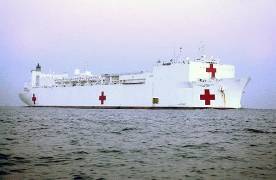 Slika 1. USS Comfort, američki sanitetski brodSlika 2: Višenamjenski tanker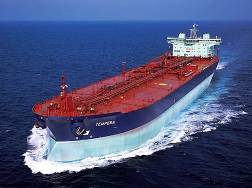 Slika 3: Brod – jaružalo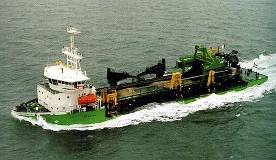 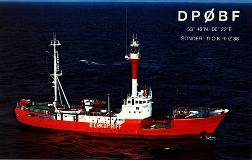 Slika 4: Brod – svjetionik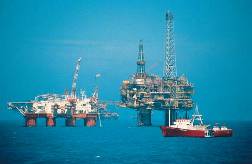 Slika 5: Platforme i brod za opskrbu platforma (supplyier)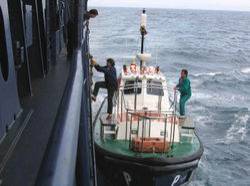 Slika 6: Peljarski brod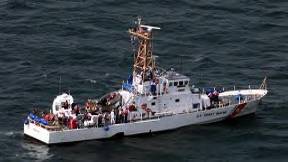 Slika 7. Javni brod američkog Coast Guard-a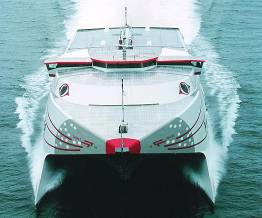 Slika 8: Putnički katamaran u Danskoj